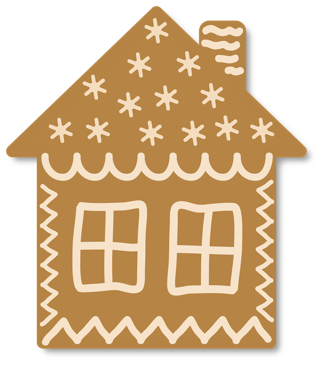 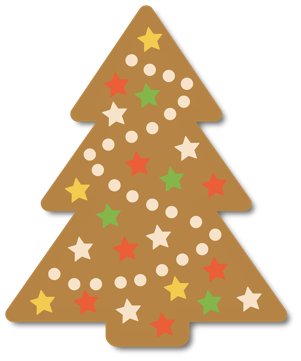 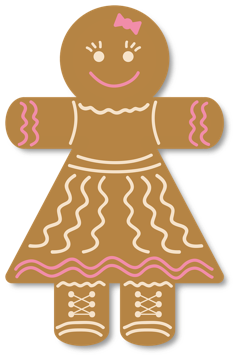 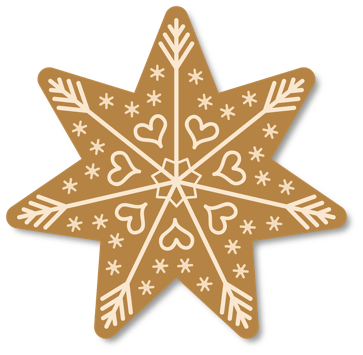 Wunschliste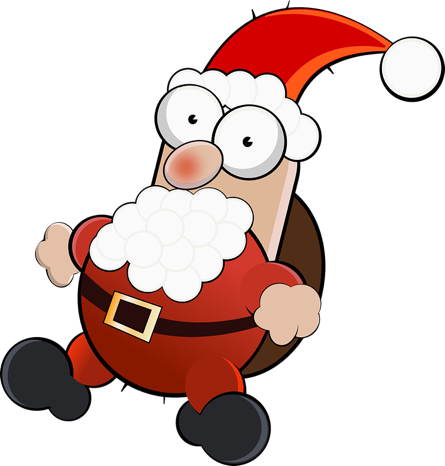 